									                  V Mladé Boleslavi 20.10.2016Kamerový systém v Úřadu průmyslového vlastnictví - objekt UjkoviceTechnická zprávaOBSAH1.	Všeobecná Část	31.1.	Předmět a rozsah projektu	31.2.	Základní údaje o stavbě	31.3.	Výchozí  podklady	31.4.	Vnější vlivy	31.5.	Související právní předpisy a normy ČSN	42.	Popis navrhovaného stavu	62.1.	Všeobecné požadavky	62.1.1.	IP venkovní kamera s IR přísvitem	62.1.2.	IP vnitřní kamera	62.1.3.	Záznamové zařízení	62.1.4.	Provedení datových rozvodů	72.1.5.	Elektromagnetická kompatibilita (EMC)	82.1.6.	Všeobecné požadavky na předání díla	82.1.7.	Zvláštní požadavky na montážní firmu	82.2.	Rozmístění kamer v objektu	93.	Společná ustanovení	133.1.	Obsluha a údržba	133.2.	Kontrola, údržba a servis	133.3.	Školení a zkoušky	133.3.1.	Školení	133.3.2.	Zkoušky	133.4.	Bezpečnost a ochrana zdraví při práci	133.4.1.	Vybrané právní předpisy z oblasti BOZP	143.5.	Protipožární opatření	153.6.	Péče o životní prostředí	16 TECHNICKÁ ZPRÁVAVšeobecná ČástPředmět a rozsah projektu Dokumentace pro výběr zhotovitele obsahuje soupis prací vymezující obsah požadovaných prací, dodávek zboží a služeb nezbytných pro vytvoření kamerového systému v Úřadu průmyslového vlastnictví v objektu Ujkovice. V dokumentaci je popsáno požadované řešení včetně možností umístění jednotlivých komponentů systému.V dokumentaci nejsou uvedeny konkrétní  technologické komponenty  ale jsou popsány požadované vlastnosti jednotlivých prvků systému. Dokumentace bude použita pro zadání realizace formou veřejné zakázky a je zpracována dle vyhlášky č.499/2006 Sb. a vyhlášky č. 230/2012 Sb.Tento projekt je zpracován v souladu s předpisy, normami EN ČSN a ČSN a katalogy výrobců platnými v době jejího zpracování a je zpracován v rozsahu předaných a dostupných podkladů. Základní údaje o stavbě Místo stavby:				Úřad průmyslového vlastnictví - UjkoviceInvestor:				Úřad průmyslového vlastnictví Obec:					UjkoviceVýchozí podkladyDokumentace stávajících půdorysných výkresů ACAD.Podklady výrobců zařízení.Místní šetření.Konzultace s objednatelem.Vnější vlivyKlasifikace vnějších vlivů dle ČSN EN 50131-1 čl.7.1 třída I - prostředí vnitřní a čl.7.2 třída II – prostředí vnitřní všeobecné, případně čl. 7.4 třída IV - prostředí venkovní všeobecné Prostředí je stanoveno dle ČSN 332000-3 a ČSN 3320005-51:AA3,AA5,AA7,AB3,AB6, AB8, AD4, AE2, BA1, BA2 Ostatní vnější vlivy jsou podle tabulky 32NM1 ČSN 332000-3 považovány za normální.Související právní předpisy a normy ČSN. Veškeré zařízení a kabeláže budou provedeny v souladu se závaznými, všeobecně uznávanými a platnými normami. Instalovaná zařízení budou mít krytí vyplývající z protokolu o určení vnějších vlivů v jednotlivých prostředích.Z celkového množství norem a předpisů jsou uvedeny pouze ty, které se bezprostředně dotýkají tohoto projektu:ĆSN EN 50132-1 Poplachové systémy - CCTV sledovací systémy pro použití v bezpečnostních aplikacích - Část 1: Systémové požadavkyČSN 33 0165  Elektrotechnické předpisy. Značení vodičů barvami nebo číslicemi. Prováděcí ustanoveníČSN 33 2000-1 ed. 2Elektrické instalace nízkého napětí - Část 1: Základní hlediska, stanovení základních charakteristik, definice ČSN 33 2000-3 Elektrotechnické předpisy. Elektrická zařízení. Část 3:Stanovení základních charakteristik ČSN 33 2000-4-41 ed. 2 Elektrické instalace nízkého napětí - Cást 4-41: Ochrannáopatření pro zajištění bezpečnosti - Ochrana před úrazem elektrickým proudem ČSN 33 2000-4-43 43: Elektrické instalace budov - Část 4: Bezpečnost – Kapitola 43:Ochrana proti nadproudům ČSN 33 2000-4-473 Elektrotechnické předpisy Elektrická zařízení. Část 4:Bezpečnost. Kapitola 47: Použití ochranných opatření pro zajištění bezpečnosti. Oddíl 473: Opatření k ochraně protinadproudůmČSN 332000-5-51 ed. 2 Elektrická instalace budov - Část 5-51: Výběr a stavba elektrických zařízení - Všeobecné předpisyČSN 33 2000-5-52 Elektrotechnické předpisy - Elektrická zařízení - Část 5:Výběr a stavba elektrických zařízení - Kapitola 52: Výběr soustav a stavba vedeníČSN 33 2000-5-54 ed. 2Elektrické instalace nízkého napětí - Část 5-54: Výběr a stavba elektrických zařízení - Uzemnění, ochranné vodiče a vodiče ochranného pospojováníCSN 33 2000-6 Elektrické instalace nízkého napětí - Část 6: RevizeČSN 332130 ed. 2Elektrické instalace nízkého napětí - Vnitřní elektrickérozvodyCSN 342300 Předpisy pro vnitřní rozvody sdělovacích vedeníČSN EN 50110-1 ed. 2 Obsluha a práce na elektrických zařízeníchČSN EN 50173-1 edInformační technologie - Univerzální kabelážní systémy -. 2 Část 1: Všeobecné požadavkyČSN EN 50174-1Informační technika - Instalace kabelových rozvodů - Část 1:Specifikace a zabezpečení kvalityČSN EN 50174-2 Informační technika - Instalace kabelových rozvodů – Část 2: Plánování instalace a postupy instalace v budováchČSN EN 50174-3Informační technologie - Kabelová vedení - Část 3:Projektová příprava a výstavba vně budovČSN EN 60664-1 ed. 2Koordinace izolace zařízení nízkého napětí - Část 1: Zásady, požadavky a zkouškyČSN EN 61000-4-3 ed. 3Elektromagnetická kompatibilita (EMC) - Část 4-3: Zkušební a měřicí technika - Vyzařované vysokofrekvenční elektromagnetické pole - Zkouška odolnostiČSN EN 61000-4-6 ed. 3Elektromagnetická kompatibilita (EMC) - Část 4-6: Zkušební a měřicí technika - Odolnost proti rušení šířeným vedením indukovanými vysokofrekvenčními poliČSN 334010Elektrotechnické předpisy. Ochrana sdělovacích vedení a zařízení proti přepětí a nadprouduČSN EN 62305-1 ed. 2 Ochrana před bleskem - Část 1: Obecné principyČSN EN 62305-2 Ochrana před bleskem - Část 2: Řízení rizikaČSN EN 62305-3Ochrana před bleskem - Část 3: Hmotné škody na stavbách a nebezpečí životaČSN EN 62305-4 Ochrana před bleskem - Část 4: Elektrické a elektronické systémy ve stavbáchPopis navrhovaného stavu Kamerový systém instalovaný v archivu v Ujkovicích je určen především pro účely ochrany objektu. Obrazy z jednotlivých kamer budou zaznamenávány, archivovány a přenášeny do vzdáleného objektu UPV v Praze 6.Všeobecné požadavkyNově navržený IP centrální kamerový systém musí kvalitně zobrazovat, zaznamenávat a ovládat všechny nově umístěné kamery v objektu. Datové úložiště musí být dimenzováno tak, aby umožnilo nepřetržitý záznam 7 dnů ve vysoké kvalitě 12 kamer PAL D1 po převodu na 4CIF, 25 snímků/sec. Navržená instalace videoústředny je v 1.patře v m.č. 104 – serverovna ve stávající 19“ skříni.Veškeré venkovní a jedna vnitřní kamera využívá možnosti napájení přes PoE Switch Ethernet. Vyjímku tvoří kamera č.1 umístěná na objektu úpravny vody, kde je pro datový přenos plánovaný TP-link s využítím stávajících silových rozvodů do objektu archivu – viz blokové schéma ve výkresové části.IP venkovní kamera s IR přísvitem  Robustní válcová kamera IP s infračerveným osvětlením pro venkovní sledování v rozlišení HD.1080p typu den/noc s viditelností ve tmě na vzdálenost 30m. Napájení přes síť Ethernet (jmenovité 48 Vss); nebo 24 Vstř/+12 VssRozlišení : HD 1920 x 1080,Snímání: progresivníPodání barev: vyhovuje normě ITU-R BT.709Poměr stran: 16:9Snímkový kmitočet: 25 a 30 snímků/sOchrana proti vlhkosti: IP 66IP vnitřní kamera  Vysoce výkonná boxová kamera IP pro inteligentní sledování v rozlišení HD za slabého osvětlení. Hybridní IP/analogová, 720p60, napájení přes síť Ethernet, IDNR, ROI, typ Den/Noc, čtyři toky s kompresí H.264, bezplatné zobrazovací aplikace, cloudové služby, detekce zvuku/pohybu, analýza MOTION+.Záznamové zařízeníZahrnuje v sobě profesionální systém nahrávání, síťový rekordér, diskové pole pro ukládání a také klientskou pracovní stanici. Snadná správa systému je založena na provázání hardwaru a spolehlivého softwaru. All-in-One řešení představuje cenově efektivní variantu, bez potřeby dodatkových nákladů na softwarové aktualizace a licenční poplatky. Integrovaný software poskytuje záznam, prohlížení a zobrazení videa ve standardním, vysokém a megapixelovém rozlišení. Intuitivní prostředí a pokročilé funkce programu poskytují plnou kontrolu pro správu videa. Vzdálený dohled v uvedeném systému je vybaven technologií tzv. dynamického transkódování (Dynamic Transcoding), který zajišťuje nastavení optimální kvality obrazu v závislosti na dostupné šířce přenosového pásma.Základní parametry:Snadné ukládání a správa pro 32 HD kamerTechnologie dynamického transkódování pro pomalá připojeníPodpora kamer s protokolem ONVIF Profile SInterní kapacita záznamu až 60 dní Integrovaný plnohodnotný softwarePokročilé řízení uživatelských oprávněníSpráva poplachových scénářů Podpora video analýzy (IVA)Mobilní klient Provedení datových rozvodůMontáž zařízení, pokládka trubek, lišt a montáž kabelových rozvodů je provedena podle:ČSN 33 2000-1 ed.2 (Elektrické instalace nízkého napětí - Část 1: Základní hlediska,stanovení základních charakteristik, definice), ČSN 33 2000-4-41 ed.2 (Elektrické instalace nízkého napětí - Část 4-41 : Ochranná opatření pro zajištění bezpečnosti - Ochrana před úrazem elektrickým proudem z 08.2007), ČSN 33 2000-6 (Elektrické instalace nízkého napětí- Část 6 : Revize), ČSN 33 2000-5-54 ed.2 (Elektrické instalace nízkého napětí - Část 5: Výběr a stavba elektrických zařízení - Kapitola 54: Uzemnění, ochranné vodiče a vodiče ochranného pospojování), dále podle ČSN 342300 (Předpisy pro vnitřní rozvody sdělovacích vedení), ČSN 33 2130 (Elektrotechnické předpisy - Vnitřní elektrické rozvody), ČSN 33 2000- 5-52 (Elektrotechnické předpisy - Elektrická zařízení - Část 5: Výběr a stavba elektrických zařízení - Kapitola 52: Výběr soustav a stavba vedení + změny Z1 01.04.2001), norem souvisejících a technických podmínek výrobce. Souběh a křižování vedení od jiných vodičů a od jiných kovových částí bude dodržovándle normy:ČSN 33 2000-5-52 (Elektrotechnické předpisy - Elektrická zařízení - část 5: Výběr astavba elektrických zařízení - Kapitola 52: Výběr soustava stavba vedení + změna Z101.04.2001) a podle ČSN 33 2000-5-51 (Elektrotechnické předpisy - Elektrická zařízení – Část 5: Výběr a stavba elektrických zařízení - Kapitola 51: Všeobecné předpisy). Vedení bude uspořádáno nebo označeno tak, aby bylo při kontrolách, zkouškách či opravách snadno identifikovatelné.Uzemnění bude provedeno v souladu s normou ČSN 33 2000-5-54 ed.2. Kovové části (konzole, výložníky, stožáry) budou chráněny před bleskem dle ČSN EN 62305-1,2,3,4 (Ochrana před bleskem -Část 1,2,3,4 z 11.2006 + opravy z 7.2007) U stávajících objektů, které byly vystavěny dle normy ČSN 341390 (Ochrana před bleskem) budou kovové části chráněny dle normy ČSN 341390.Venkovní rozvody budou provedeny dle ČSN 342100, vnitřní rozvody budou provedenydle ČSN 342300. U všech rozvodů jsou dodrženy zásady o úpravě rozvodných skříní,označování svorkovnic, souběhy, společné vedení apod. dle výše zmíněných norem.Elektromagnetická kompatibilita (EMC)Podle zákona o technických požadavcích na výrobky č. 22/1997 Sb. musí být přístroje včetně vybavení a instalací provedeny a namontovány tak, aby elektromagnetické rušení, které způsobují, nepřesáhlo povolenou úroveň a naopak musí mít odpovídající odolnost vůči vystavenému elektromagnetickému rušení, která jim umožňuje provoz v souladu se zamýšleným účelem.Přepětí, případně jiné rušivé impulsy negativně ovlivňují funkci všech elektrických zařízení. Zařízení mohou být přepětím i zničena. Proto je nutno dle uvedeného zákona a dle ČSN 33 2000-1 odst. 131.6.2, ČSN 33 4010, ČSN 33 2030, ČSN 33 0420 a ČSN 38 0810 provést taková opatření, která co nejvíce vlivy přepětí potlačí.U hlavních kabelových tras, které nejsou předmětem řešení této projektové dokumentace, přebírá zodpovědnost za EMC (souběhy, křižování) jejich projektant. U odboček z hlavních tras je zaručena EMC mj. respektováním příslušných ustanovení ČSN 34 2300 a ČSN 33 2000-5-52.Všeobecné požadavky na předání díla  Součástí dodávky musí být potřebné softwarové licence. Při předávání Dodavatel předloží investorovi zápis o předání díla. Součástí předávacího protokolu musí být návody, prohlášení o jakosti a kompletnosti díla, certifikáty a prohlášení o shodě.Před uvedením do provozu musí být provedena výchozí revize a revizní zpráva musí být předána provozovateli.Po ukončení montáže předá dodavatel investorovi dokumentaci skutečného provedení a zajistí zaevidování dodaného materiálu a služeb.  Zvláštní požadavky na montážní firmu Dodavatel musí splňovat podmínky certifikace výrobcem nebo oprávněným distributorem dodávaného zařízení na projekci, dodávky, montáže a záruční servis.Rozmístění kamer v objektu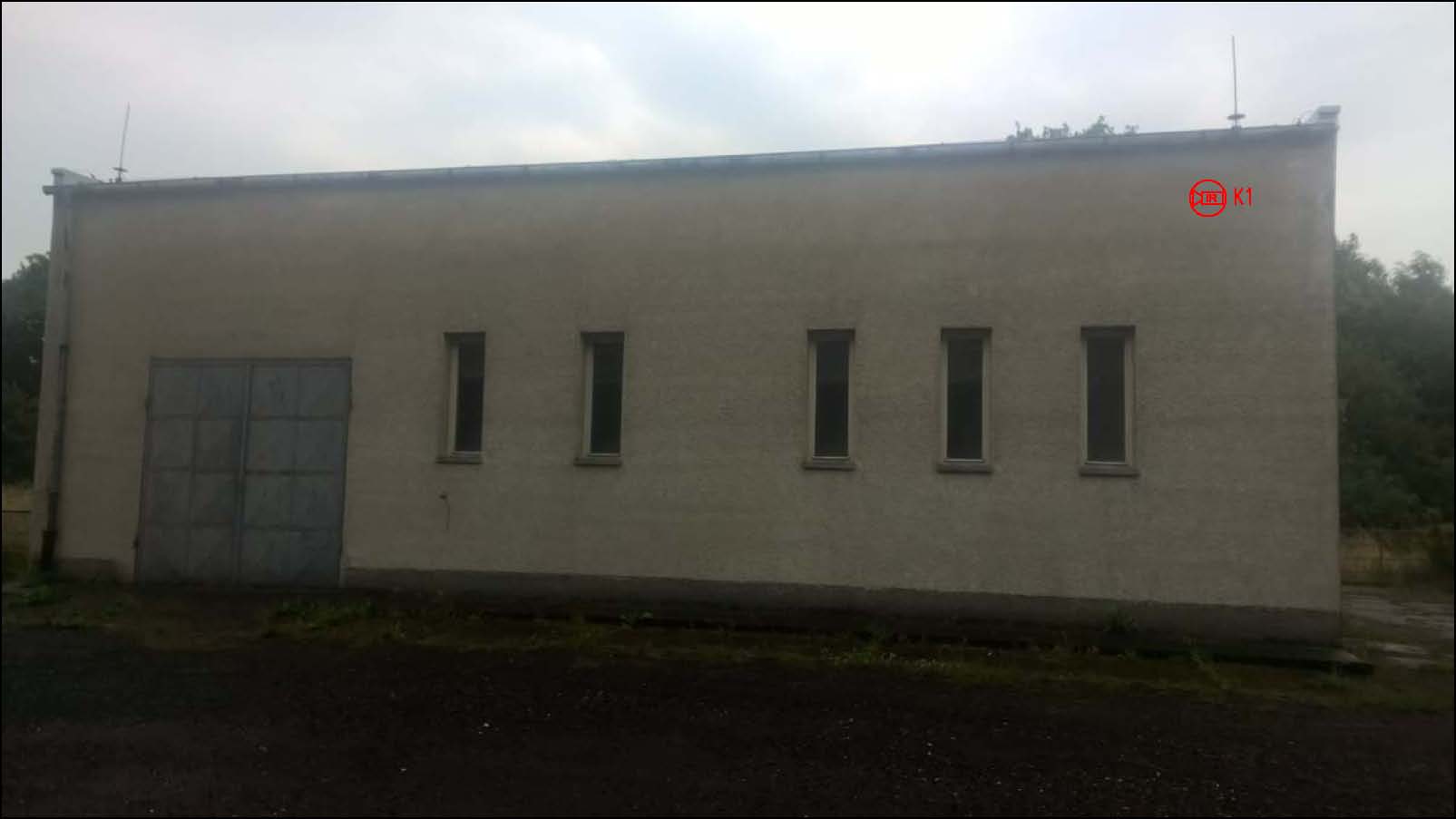 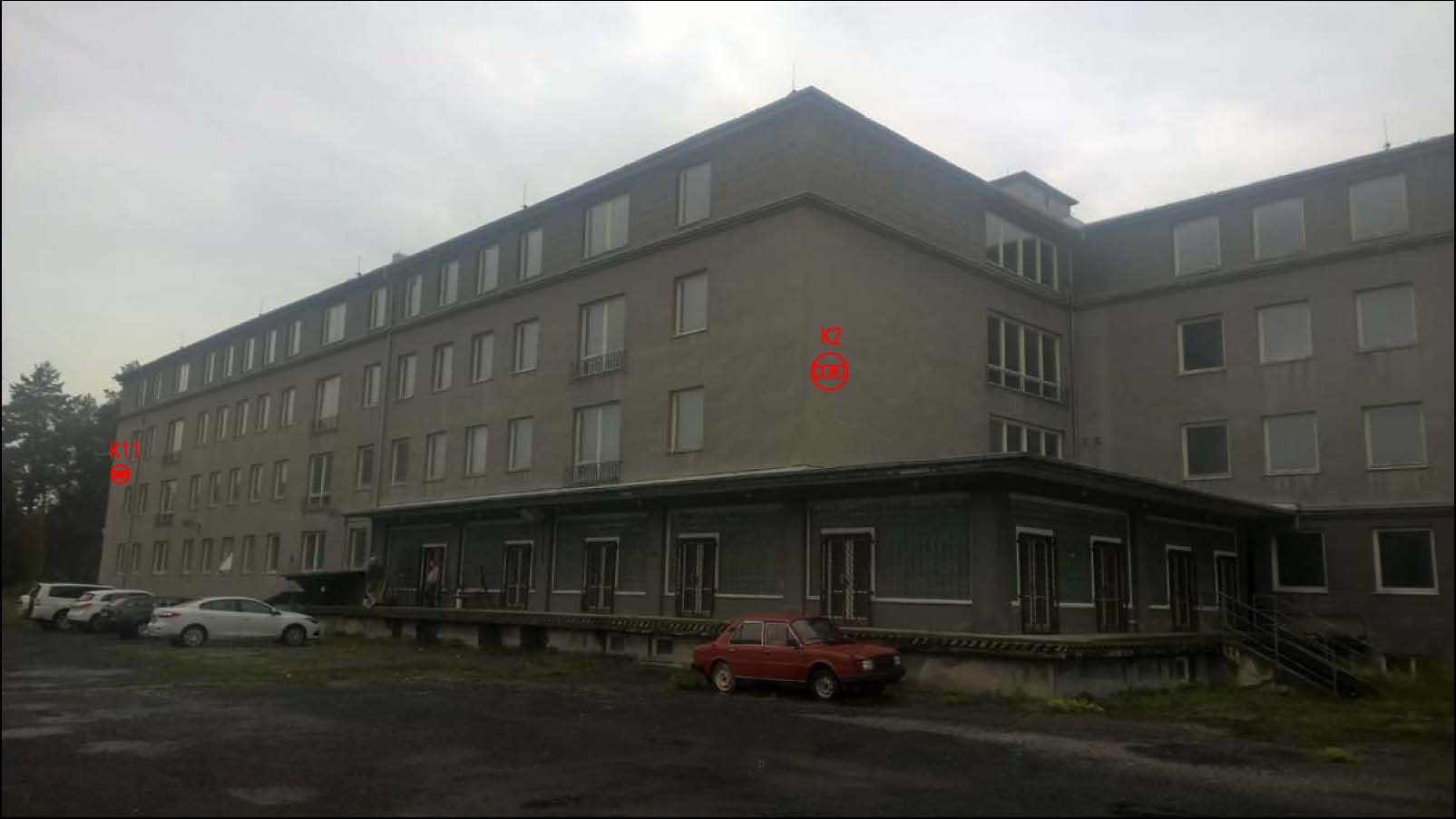 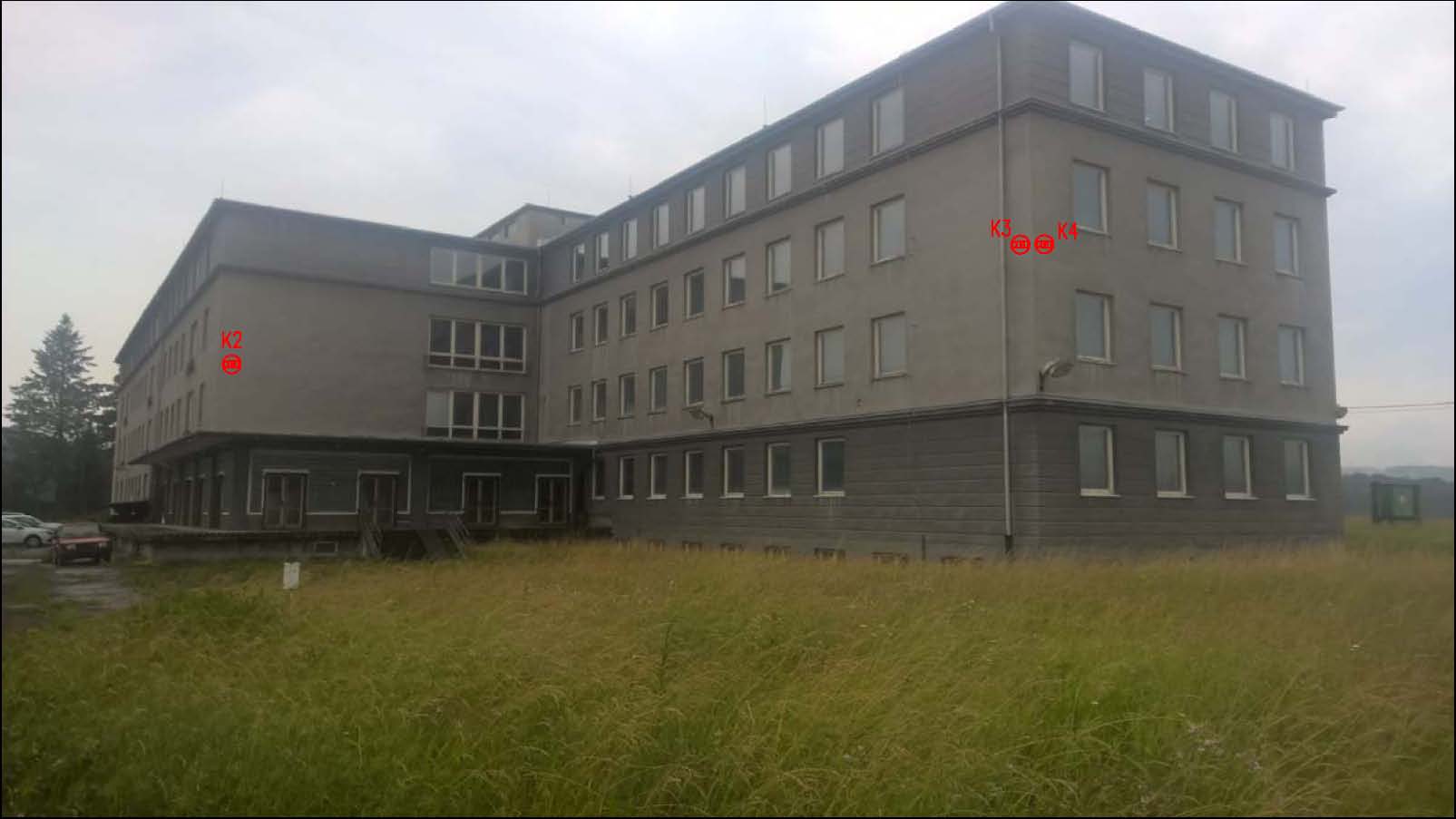 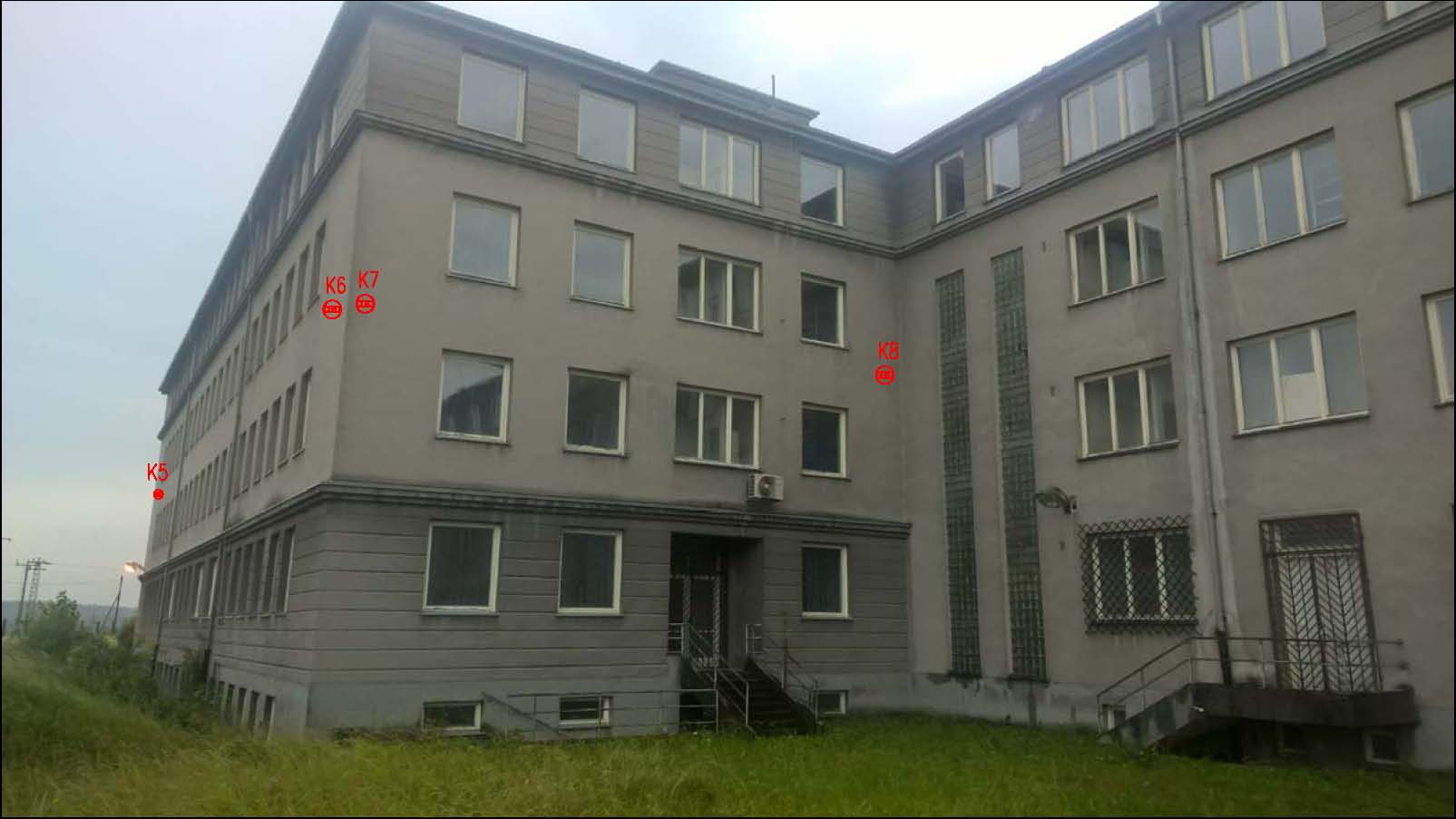 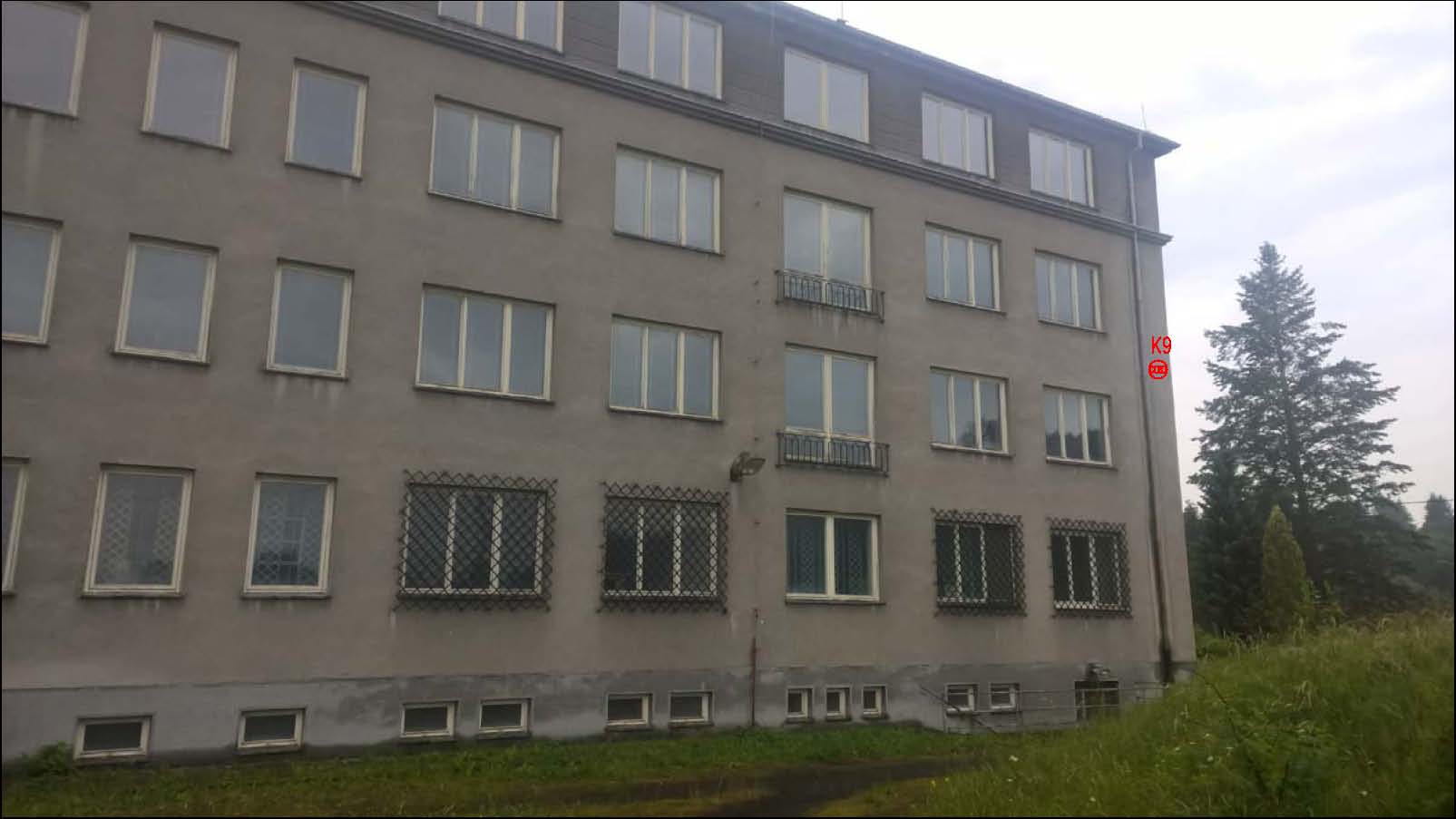 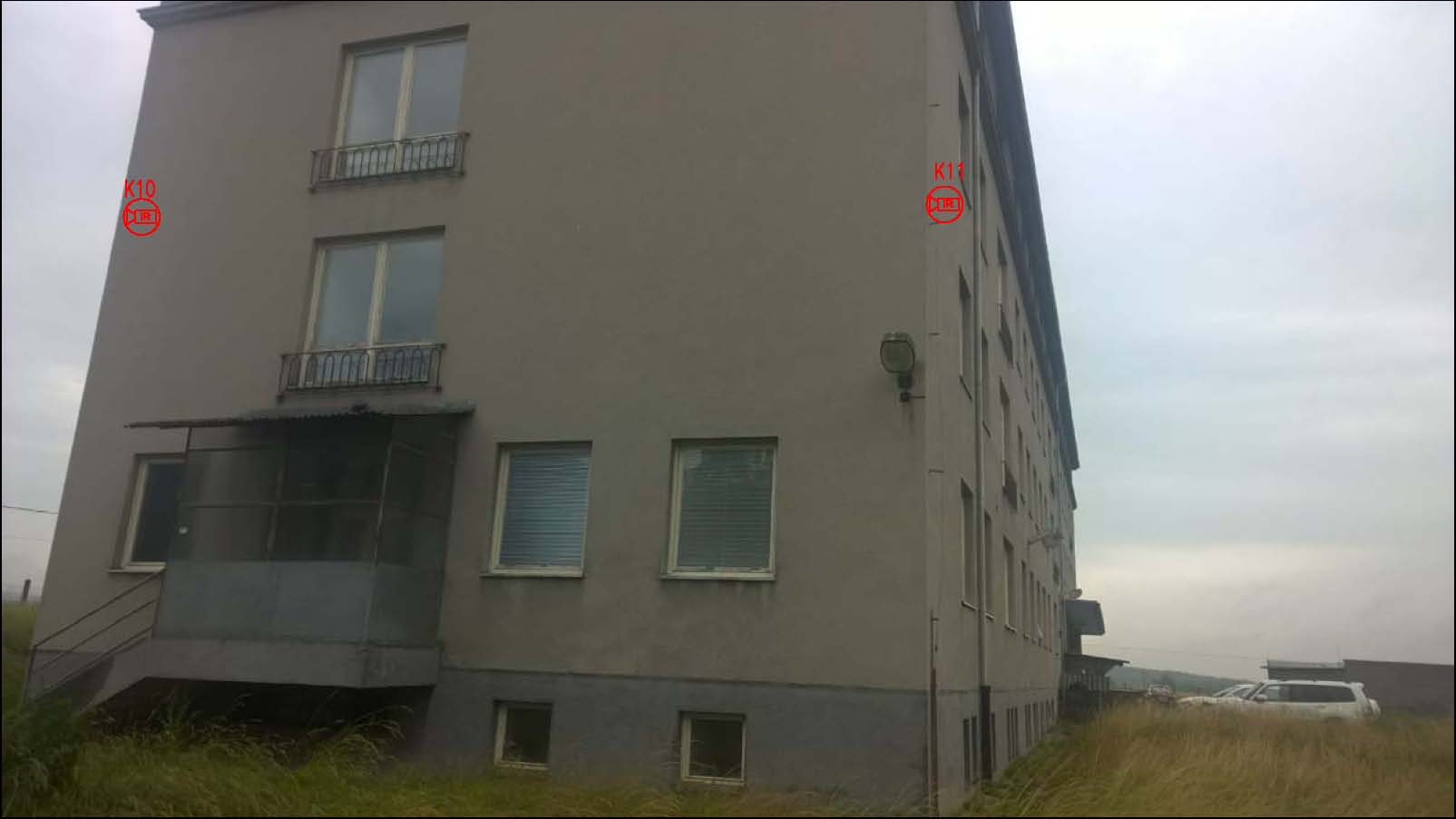 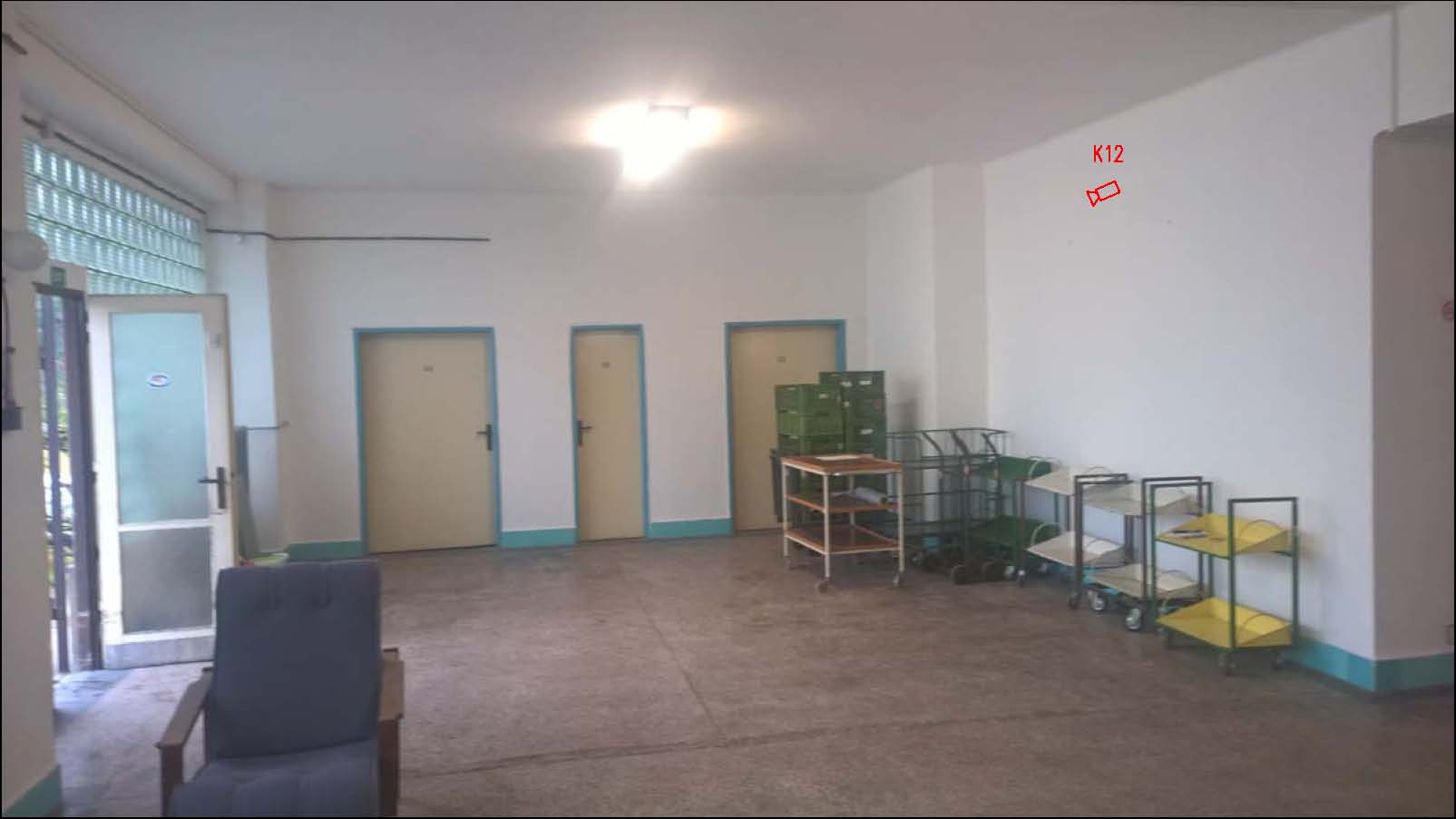  Společná ustanoveníObsluha a údržbaObsluhu zařízení instalovaných v projektu je schopna a oprávněna provádět pouze osoba zaškolená zřizovatelem tohoto systému. Údržbu může provádět pouze osoba s příslušným oprávněním a doporučuje se uzavřít s realizační firmou servisní smlouvu zajištující pravidelnou údržbu a opravy bez narušení záručních podmínek.Kontrola, údržba a servisZkoušky činnosti zařízení při provozu budou prováděny v pravidelných cyklech podle technických podmínek výrobce zařízení, nástroji a zkušebním zařízením k tomu určeným.Zkoušky činnosti zařízení a revize musí provádět servisní firma s příslušným oprávněním. Obsluha systému bude dále kontrolovat případné odchylky od normální činnosti tohoto systému. Tyto odchylky budou hlášeny servisní organizaci.Školení a zkouškyŠkolení Zaškolení obsluhy - Zhotovitel díla provede řádné zaškolení vybraných pracovníků obsluhy, kteří budou předaná zařízení provozovat a obsluhovat. Tyto pracovníky včetně jejich počtu upřesní před dokončením díla zadavatel.Zaškolení údržby - Zhotovitel díla provede řádné zaškolení vybraných pracovníků údržby, kteří budou zajišťovat údržbu a preventivní prohlídky systému. Tyto pracovníky včetně jejich počtu upřesní před dokončením díla zadavatel.ZkouškyIndividuální zkoušky - Zhotovitel díla je povinen provést individuální zkoušky včetně provádění potřebných měření a výchozí revize za účelem prokázání kvality a funkčnosti díla.O ukončení individuální zkoušky bude sepsán závěrečný protokol s celkovým vyhodnocenímdíla.Komplexní zkoušky - Zhotovitel provede komplexní zkoušky celého díla za účelem prokázání kvality, funkčnosti a parametrů dodaného předmětu díla. Komplexní zkouškou se rozumí vyzkoušení vzájemně propojených a na sebe navazujících systémů, které byly předem úspěšně individuálně odzkoušeny, mají potřebné atesty, měření a revize. Na závěr komplexních zkoušek bude sepsán závěrečný protokol, ve kterém bude vyhodnoceno provedení a kvalita zkoušeného díla.Po ukončení individuálních a komplexních zkoušek je možné zahájit zkušební provoz. Bezpečnost a ochrana zdraví při práci.Po dobu realizace je třeba zajistit dodržování závazných bezpečnostních předpisů ve stavebnictví a nařízení. Při provádění stavby je bezpodmínečně nutno dodržovat vyhlášku ČÚBP "O bezpečnosti práce a technických zařízení při stavebních pracích“. Zajištění bezpečnosti práce je dáno dodržením veškerých předpisů, nařízení a pravidel BOZP při projektové činnosti a provádění stavby. Při vlastním provádění stavby je bezpodmínečně nutné dodržovat bezpečnostní předpisy a související normy, související směrnice, vyhlášky, výnosy, ustanovení, zákony a nařízení, která svým smyslem odpovídají charakteru prováděných prací podle tohoto projektu. Dále je nutno dodržovat tato ustanovení:Provést seznámení se s riziky práce mezi objednatelem a dodavatelem (výměna rizik). U pracovníků provést školení, seznámení a přezkoušení z bezpečnostních předpisů, všichni pracovníci musí být vybaveni bezpečnostními a ochrannými pomůckami a dbát, aby tyto pomůcky byly používány v provozuschopném stavu. Pracovníci musí dodržovat provozní, bezpečnostní a hygienické předpisy. Zvláštní důraz je kladen na dodržování protipožárních předpisů při práci s otevřeným ohněm v blízkosti plynovodních zařízení s médiem.Detailní bezpečnostní předpisy a pracovní postupy jsou věcí a zodpovědností dodavatele stavby. Vybrané právní předpisy z oblasti BOZP• Zákon č. 262/2006 Sb., zákoník práce, v platném znění• Zákon č. 20/1966 Sb., o péči o zdraví lidu, v platném znění,• Zákon č. 258/2000 Sb., o ochraně veřejného zdraví, v platném znění,• Zákon č. 309/2006 Sb., zákon o zajištění dalších podmínek bezpečnosti a ochranyzdraví při práci, v platném znění• Zákon č. 251/2005 Sb., o inspekci práce, v platném znění• Zákon č. 48/1997 Sb., o veřejném zdravotním pojištění, v platném znění• Zákon č. 174/1968 Sb., o státním odborném dozoru nad bezpečností práce, v platnémznění• Zákon č. 59/2006 Sb., o prevenci závažných havárií způsobených vybranýminebezpečnými chemickými látkami nebo chemickými přípravky, v platném znění• Zákon 379/2005 Sb., o opatřeních k ochraně před škodami působenými tabákovýmivýrobky, alkoholem a jinými návykovými látkami, v platném znění• Zákon č. 356/2003 Sb., o chemických látkách a chemických přípravcích, v platném znění• Zákon č. 361/2000 Sb., o provozu na pozemních komunikacích, v platném znění• Zákon 183/2006 Sb., o územním plánování a stavebním řádu (stavební zákon),v platném znění• Nařízení vlády č. 495/2001 Sb., kterým se stanoví rozsah a podmínky poskytováníosobních ochranných pracovních prostředků, mycích a dezinfekčních prostředků• Nařízení vlády č. 378/2001 Sb., kterým se stanoví bližší požadavky na bezpečný provoza používání strojů, technických zařízení, přístrojů a nářadí• Nařízení vlády č. 168/2002 Sb., kterým se stanoví způsob organizace práce apracovních postupů, které je zaměstnavatel povinen zajistit při provozování dopravydopravními prostředky• Nařízení vlády č. 11/2002 Sb., kterým se stanoví vzhled a umístění bezpečnostníchznaček a zavedení signálů, v platném znění• Nařízení vlády č. 21/2003 Sb., kterým se stanoví technické požadavky na osobníochranné prostředky• Nařízení vlády č. 406/2004 Sb., o bližších požadavcích na zajištění bezpečnosti aochrany zdraví při práci v prostředí s nebezpečím výbuchu• Nařízení vlády č. 101/ 2005 Sb., o podrobnějších požadavcích na pracoviště a pracovníprostředí• Nařízení vlády č. 362/2005 Sb., o bližších požadavcích na bezpečnost a ochranu zdravípři práci na pracovišti s nebezpečím pádu z výšky nebo do hloubky• Nařízení vlády č. 148/2006 Sb., o ochraně zdraví před nepříznivými účinky hluku avibrací• Nařízení vlády č. 567/2006 Sb., o minimální mzdě, o nejnižších úrovních zaručenémzdy, o vymezení ztíženého pracovního prostředí a o výši příplatku ke mzdě za práci veztíženém pracovním prostředí, v platném znění• Nařízení vlády č. 592/2006 Sb., o podmínkách akreditace a provádění zkoušek zodborné způsobilosti• Nařízení vlády č. 591/2006 Sb., o bližších minimálních požadavcích na bezpečnost aochranu zdraví při práci na staveništích• Nařízení vlády č. 361/2007 Sb., kterým se stanoví podmínky ochrany zdravízaměstnanců při práci, v platném znění• Nařízení vlády č. 1/2008 Sb., o ochraně zdraví před neionizujícím zářením, v platnémznění• Nařízení vlády č. 201/2010 Sb., o způsobu evidence úrazů, hlášení a zasílání záznamu oúrazu• Vyhláška č. 48/1982 Sb., kterou se stanoví základní požadavky k zajištění bezpečnostipráce a technických zařízení v platném znění• Vyhláška č. 288/2003 Sb., kterou se stanoví práce a pracoviště, které jsou zakázánytěhotným ženám, kojícím ženám, matkám do konce devátého měsíce po porodu amladistvým, a podmínky, za nichž mohou mladiství výjimečně tyto práce konat zdůvodu přípravy na povolání• Vyhláška č. 432/2003 Sb., kterou se stanoví podmínky zařazování prací do kategorií,limitní hodnoty ukazatelů biologických expozičních testů a náležitosti hlášení prací sazbestem a biologickými činiteli• Vyhláška Č. 277/2004 Sb., o zdravotní způsobilosti k řízení motorových vozidel,v platném znění• Vyhláška č. 275/2004 Sb., o požadavcích na jakost a zdravotní nezávadnost balených voda o způsobu jejich úpravy, v platném znění• Vyhláška č. 385/2006 Sb., o zdravotnické dokumentaci, v platném znění• Vyhláška Č. 30/2001 Sb., kterou se provádějí pravidla provozu na pozemníchkomunikacích a úprava a řízení provozu na pozemních komunikacích, v platném znění• Vyhláška Č. 50/1978 Sb., o odborné způsobilosti v elektrotechnice, v platném znění• Směrnice č. 49/1967 Věstníku Ministerstva zdravotnictví ČSR, o posuzování zdravotnízpůsobilosti k práci, v platném znění Protipožární opatřeníAby se zabránilo vzniku a šíření požáru na kabelových trasách, budou se mimo ustanovení,obsažených v ČSN 34 1050 a ČSN 38 2156, dodržovat dále uvedené zásady:• Dodržovat platné předpisy o dimenzování a jištění vodičů dle ČSN 33 2000-5-523 aČSN 33 2000-4-43.• V technologických prostorách, kde se kabely ukládají mimo vlastní uzavřené kabelovécesty, se musí kabelové trasy situovat do bezpečných vzdáleností od požárněnebezpečných zařízení (horké potrubí apod., případně provést mechanickou aprotipožární ochranu kabelů.• Kabelové prostupy mezi požárními úseky musí být provedeny tak, aby byla zachovánapožární odolnost dělících konstrukcí.• Protipožární ucpávky budou provedeny s požární odolností, odpovídající příslušnémuobjektu.Péče o životní prostředíInstalace kamerových stanovišť a jejich používání nesmí mít vliv na změnu stávajícího životního prostředí. Při provozu systémů nesmí vznikat žádné odpadové nebo zdraví škodlivé látky.Jedná se o běžnou stavební činnost prováděnou běžnými technologiemi, které podstatnýmzpůsobem neovlivní životní prostředí v blízkém okolí (dočasně zvýšená hlučnost a prašnost).Odpad vzniklý výstavbou CCTV bude shromažďován ve sběrných nádobách pro směsný, tříděný a nebezpečný odpad a odvážen na řízené skládky - ekologicky likvidován.